Les amis véritables sont-ils égoïstes ?- Aristote et la querelle du « pur amour »-Introduction- 2 paradoxes- problématique : l’amitié véritable est-elle désintéressée ?- Thèse : dans la plus belle forme d’amitié, les amis sont égoïstes et le sont pour le bien des deux.1. Fénelon et la « querelle du pur amour » : il existe une amitié désintéressée et pureTexte 11.1. Définition du « pur amour »1.2. Comment est-il possible ?1.3. Evaluation2. Aristote et l’égoïsme des amis2.1. Typologie de l’amitié- typologieTexte 21) l’amitié par plaisir2) l’amitié par intérêt3) l’amitié vertueuse2.2. L’amitié vertueuse est d’autant plus plaisante qu’elle est l’analogue de l’acte réflexif divin2.2.1.  Un autre modèle de Dieu structure la pensée de l’amourTexte 32.2.2.  l’homme vertueux est d’une certaine façon égoïsteTexte 42.2.3.  Conséquence : l’amitié vertueuse comme analogue de la pensée divine est le lieu d’un égoïsme sain et réciproque, celui d’une entre-reconnaissance.Texte 5Texte 1Fénelon, Explication des maximes des saints sur la vie intérieure 1697ARTICLE 2 Vrai. Il y a trois divers degrez, ou trois états habituels de justes sur la terre. Les premiers ont un amour de préferencepour Dieu, puisqu' ils sont justes ; mais cet amour, quoique principal et dominant, est encore mélangé d' une crainte pour leur interest propre qui ne naît point d' un pur amour de charité pour eux-mêmes. Les seconds sont à plus forte raison dans un amour de préference : mais cet amour, quoique principal et dominant, est encore mélangé d' un motif d' espérance pour leur interest, en tant que propre qui ne naît point d' un amour de charité pour eux-mêmes. C' est pourquoi saint Bernard nous parle d' une cupidité réglée par la charité qui se mesle toujours avec la charité même pendant cette vie. Ce n' est pas la charité qui en est le principe. La charité qui survient trouve cette cupidité et ne fait que la moderer, la soumettre, et la subordonner ainsi à la fin derniere. C' est pourquoi saint François De Sales represente la sainte resignation comme ayant encore des desirs propres, mais soumis. elle se fait, dit-il, par maniere d' effort et de soumission . Ces deux amours sont renfermez dans le quatrième estat, que j' ai appellé estat d' amour moins desinteressé. Les troisièmes, plus parfaits que les deux autres sortes de justes, ont un amour pleinement desinteressé, qui a été nommé pur, pour faire entendre qu' il n' est d' ordinaire excité par aucun autre motif, que celui d' aimer uniquement en elle-même et pour elle-même, la souveraine beauté de Dieu. C' est ce que les anciens ont exprimé, en disant qu' il y a trois états : le premier est des justes qui craignent encore par un reste d' esprit d' esclavage . Le second est de ceux qui esperent encore pour leur propre interest, par un reste d' esprit mercenaire . Le troisième est de ceux qui meritent d' être nommez les enfans , parce qu' ils aiment le pere sans aucun motif interessé, ni d' esperance, ni de crainte. C' est ce que les auteurs des derniers siecles ont exprimé précisément de même sous d' autres noms équivalans. Ils en ont fait trois états. Le premier est la vie purgative, où l' on combat les vices par un amour mélangé d' un motif interessé de crainte sur les peines éternelles. Le second est la vie illuminative, où l' on acquiert les vertus ferventes par un amour encore mélangé d' un motif interessé pour la beatitude celeste. Enfin, le troisième est la vie contemplative, ou unitive, dans laquelle on demeure d' ordinaire uni à Dieu par l' exercice paisible du pur amour. Dans ce dernier état on ne perd jamais ni la crainte filiale, ni l' esperance des enfans de Dieu, quoiqu' on perde d' ordinaire tout motif intéressé de crainte et d' esperance.Texte 2Aristote, Ethique à Nicomaque3 (1156a - 1156b) < Les espèces de l'amitié : l'amitié fondée sur l'utilité etl'amitié fondée sur le plaisir >Or ces objets aimables diffèrent l'un de l'autre en espèce, et par suite aussiles attachements et les amitiés correspondantes. On aura dès lors trois espècesd'amitiés, en nombre égal à leurs objets, car répondant à chaque espèce il y a unattachement réciproque ne demeurant pas inaperçu des intéressés. Or quand leshommes ont l'un pour l'autre une amitié partagée, ils se souhaitentréciproquement du bien d'après 10 l'objet qui est à l'origine de leur amitié. Ainsidonc, ceux dont l'amitié réciproque a pour source l'utilité ne s'aiment pas l'unl'autre pour eux-mêmes, mais en tant qu'il y a quelque bien qu'ils retirent l'un de173l'autre. De même encore ceux dont l'amitié repose sur le plaisir : ce n'est pas enraison de ce que les gens d'esprit sont ce qu'ils sont en eux-mêmes qu'ils leschérissent, mais parce qu'ils les trouvent agréables personnellement. Par suiteceux dont l'amitié est fondée sur l'utilité 15 aiment pour leur propre bien, et ceuxqui aiment en raison du plaisir, pour leur propre agrément, et non pas dans l'unet l'autre cas en tant ce qu'est en elle-même la personne aimée, mais en tantqu'elle est utile ou agréable. Dès lors ces amitiés ont un caractère accidentel,puisque ce n'est pas en tant ce qu'elle est essentiellement que la personne aiméeest aimée, mais en tant qu'elle procure quelque bien ou quelque plaisir, suivantle cas. Les amitiés de ce genre sont par suite fragiles, 20 dès que les deux amisne demeurent pas pareils à ce qu'ils étaient : s'ils ne sont plus agréables ou utilesl'un à l'autre, ils cessent d'être amis. Or l'utilité n'est pas une chose durable,mais elle varie suivant les époques. Aussi, quand la cause qui faisait l'amitié adisparu, l'amitié elle-même est-elle rompue, attendu que l'amitié n'existe qu'envue de la fin en question.25 C'est surtout chez les vieillards que cette sorte d'amitié se rencontre (carles personnes de cet âge ne poursuivent pas l'agrément mais le profit), et aussichez ceux des hommes faits et des jeunes gens qui recherchent leur intérêt. Lesamis de cette sorte ne se plaisent guère à vivre ensemble, car parfois ils ne sontpas même agréables l'un à l'autre ; ils n'ont dès lors nullement besoin d'une tellefréquentation, à moins qu'ils n'y trouvent leur intérêt, puisqu'ils ne se plaisentl'un avec l'autre 30 que dans la mesure où ils ont l'espérance de quelque bien.— À ces amitiés on rattache aussi celle envers les hôtes.D'autre part, l'amitié chez les jeunes gens semble avoir pour fondement leplaisir188; car les jeunes gens vivent sous l'empire de la passion, et ilspoursuivent surtout ce qui leur plaît personnellement et le plaisir du moment ;mais en avançant en âge, les choses qui leur plaisent ne demeurent pas lesmêmes. 35 C'est pourquoi ils forment rapidement des amitiés et les abandonnentavec la même facilité, car leur amitié change avec 1156b l'objet qui leur donne duplaisir, et les plaisirs de cet âge sont sujets à de brusques variations. Les jeunesgens ont aussi un penchant à l'amour, car une grande part de l'émotionamoureuse relève de la passion et a pour source le plaisir. De là vient qu'ilsaiment et cessent d'aimer avec la même rapidité, changeant plusieurs fois dansla même journée. Ils souhaitent aussi 5 passer leur temps et leur vie encompagnie de leurs amis, car c'est de cette façon que se présente pour eux cequi a trait à l'amitié.4 (1156b) < L'amitié fondée sur la vertu >Mais la parfaite amitié est celle des hommes vertueux et qui sontsemblables en vertu : car ces amis-là se souhaitent pareillement du bien les unsaux autres en tant qu'ils sont bons, et ils sont bons par eux-mêmes. Mais ceuxqui souhaitent du 10 bien à leurs amis pour l'amour de ces derniers sont des amispar excellence (puisqu'ils se comportent ainsi l'un envers l'autre en raison de lapropre nature de chacun d'eux, et non par accident) : aussi leur amitié persiste-telleaussi longtemps qu'ils sont eux-mêmes bons, et la vertu est une dispositionstable. Et chacun d'eux est bon à la fois absolument et pour son ami, puisqueles hommes bons sont en même temps bons absolument et utiles les uns auxautres. Et de la même façon qu'ils 15 sont bons, ils sont agréables aussi l'un pourl'autre : les hommes bons sont à la fois agréables absolument et agréables lesuns pour les autres, puisque chacun fait résider son plaisir dans les actions quiexpriment son caractère propre, et par suite dans celles qui sont de mêmenature, et que, d'autre part, les actions des gens de bien sont identiques ousemblables à celles des autres gens de bien. Il est normal qu'une amitié de cegenre soit stable, car en elle sont réunies toutes les qualités qui doiventappartenir aux amis. Toute amitié, en effet, a pour 20 source le bien ou le plaisir,bien ou plaisir envisagés soit au sens absolu, soit seulement pour celui qui aime,c'est-à-dire en raison d'une certaine ressemblance ; mais dans le cas de cetteamitié, toutes les qualités que nous avons indiquées appartiennent aux amis pareux-mêmes (car en cette amitié les amis sont semblables aussi pour les autresqualités), et ce qui est bon absolument est aussi agréable absolument. Or cesont là les principaux objets de l'amitié, et dès lors l'affection et l'amitié existentchez ces amis au plus haut degré et en la forme la plus excellente.25 Il est naturel que les amitiés de cette espèce soient rares, car de telshommes sont en petit nombre. En outre elles exigent comme conditionsupplémentaire, du temps et des habitudes communes, car, selon le proverbe, iln'est pas possible de se connaître l'un l'autre avant d'avoir consommé ensemblela mesure de sel dont parle le dicton, ni d'admettre quelqu'un dans son amitié,ou d'être réellement amis, avant que chacun des intéressés se soit montré àl'autre comme un digne objet d'amitié et lui ait inspiré de la confiance. Et ceuxqui s'engagent rapidement dans les liens d'une amitié réciproque ont30 assurément la volonté d'être amis, mais ils ne le sont pas en réalité, à moinsqu'ils ne soient aussi dignes d'être aimés l'un et l'autre, et qu'ils aientconnaissance de leurs sentiments : car si la volonté de contracter une amitié estprompte, l'amitié ne l'est pas.Texte 3Aristote, Métaphysique  Λ 9 § 1 à 3La nature de l'Intelligence divine pose quelques problèmes. CetteIntelligence semble bien être la plus divine des choses qui apparaissent commedivines : mais, pour présenter ce caractère, quel doit être son mode d'existence ?Il y a là quelques difficultés. — Ou bien, elle ne pense rien : mais que devientalors sa dignité ? Elle est dans un état semblable au sommeil. Ou bien, ellepense, mais si sa pensée est sous la dépendance d'un autre principe, alors(…) elle ne saurait être la Substance suprême, car sa dignité consiste dansle penser. En outre, que son essence soit l'Intelligence ou qu'elle soit l'acte depenser, que pense-t-elle ? Ou elle se pense elle-même, ou elle pense quelqueautre chose ; et si elle pense une autre chose, ou bien c'est toujours la même, oubien c'est tantôt l'une, tantôt l'autre. Importe-t-il donc, ou non, que l'objet de sapensée soit le Bien, ou la première chose venue ? Ou plutôt, ne serait-il pas absurde que certaines choses fussent l'objet de sa pensée ? Il est donc évidentqu'elle pense ce qu'il y a de plus divin et de plus digne, et qu'elle ne change pasd'objet, car ce serait un changement vers le pire, et une pareille chose serait déjàun mouvement. (…)L'Intelligence suprême se pense donc elle-même, puisqu'elle est ce qu'il y a de plus excellent, et sa Pensée est pensée de pensée.Texte 4Aristote, Ethique à Nicomaque, IX, 8Ceux qui en font un terme de réprobation appellent égoïstes ceux quis'attribuent à eux-mêmes une part trop large dans les richesses, les honneurs oules plaisirs du corps, tous avantages que la plupart des hommes désirent et ausujet desquels ils déploient tout leur zèle, dans l'idée que ce sont là les plusgrands biens et par là-même les plus disputés. Ainsi, ceux qui prennent une partexcessive de ces divers avantages s'abandonnent à leurs appétits sensuels, eten général à leurs passions et à la partie irrationnelle de leur âme. Tel estd'ailleurs l'état d'esprit de la majorité des hommes, et c'est la raison pourlaquelle l'épithète égoïste a été prise au sens où elle l'est : elle tire sasignification du type le plus répandu, et qui n'a rien que de vil. C'est donc àjuste titre qu'on réprouve les hommes qui sont égoïstes de cette façon. Que,d'autre part, ce soit seulement ceux qui s'attribuent à eux-mêmes les biens de cegenre qui sont habituellement et généralement désignés du nom d'égoïstes,c'est là un fait qui n'est pas douteux : car si un homme mettait toujours son zèleà n'accomplir lui-même et avant toutes choses que les actions conformes à lajustice, à la tempérance, ou à n'importe quelle autre vertu, et, en général,s'appliquait toujours à revendiquer pour lui-même ce qui est honnête, nulassurément ne qualifierait cet homme d'égoïste, ni ne songerait à le blâmer. Etpourtant un tel homme peut sembler, plus que le précédent, être un égoïste : dumoins s'attribue-t-il à lui-même les avantages qui sont les plus nobles et le plusvéritablement des biens ; et il met ses complaisances  dans la partie de luimêmequi a l'autorité suprême et à laquelle tout le reste obéit. Et de même quedans une cité la partie qui a le plus d'autorité est considérée comme étant, ausens le plus plein, la cité elle-même (et on doit en dire autant de n'importequelle autre organisation), ainsi en est-il pour un homme ; et par suite estégoïste par excellence celui qui aime cette partie supérieure et s'y complaît. Enoutre, un homme est dit tempérant ou intempérant suivant que son intellectpossède ou non la domination, ce qui implique que chacun de nous est sonpropre intellect. Et les actions qui nous semblent le plus proprement nôtres, nos actions vraiment volontaires, sont celles qui s'accompagnent deraison. Qu'ainsi donc chaque homme soit cette partie dominante même, ou qu'ilsoit tout au moins principalement cette partie, c'est là une chose qui ne souffreaucune obscurité, comme il est évident aussi que l'homme de bien aime plus quetout cette partie qui est en lui. D'où il suit que l'homme de bien serasuprêmement égoïste, quoique d'un autre type que celui auquel nous réservonsnotre réprobation,  et dont il diffère dans toute la mesure où vivreconformément à un principe diffère de vivre sous l'empire de la passion, ouencore dans toute la mesure où désirer le bien est autre que désirer ce quisemble seulement avantageux. Ceux donc qui s'appliquent avec une ardeurexceptionnelle à mener une conduite conforme au bien sont l'objet d'uneapprobation et d'une louange unanimes ; et si tous les hommes rivalisaient ennoblesse morale et tendaient leurs efforts pour accomplir les actions les plusparfaites, en même temps que la communauté  trouverait tous ses besoinssatisfaits, dans sa vie privée chacun s'assurerait les plus grands des biens,puisque la vertu est précisément un bien de ce genre.Nous concluons que l'homme vertueux a le devoir de s'aimer lui-même(car il trouvera lui-même profit en pratiquant le bien, et en fera en même tempsbénéficier les autres), alors que l'homme vicieux ne le doit pas (car il causera dutort à la fois à lui-même et à ses proches, en suivant comme il fait  sesmauvaises passions).Texte 5Pierre Aubenque, « Sur l’amitié chez Aristote »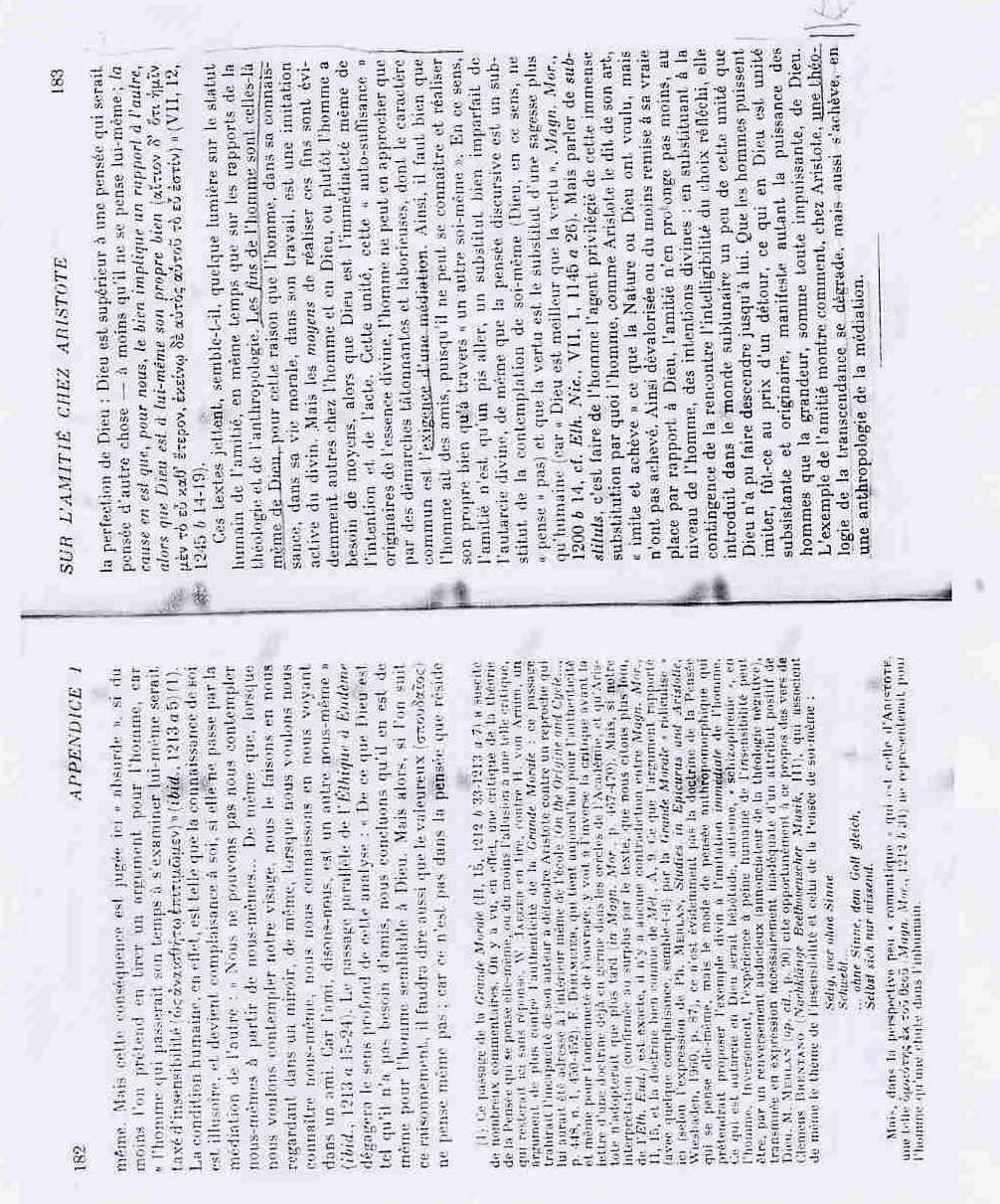 